Dates à retenir 5ème périodeJeudi 8 mai 2014Jour férié mais présence des enfants pour la Commémoration de la victoire de 1945 lecture et chant     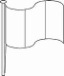 Mardi 13 mai 2014Voyage scolaire des GS/CP/CE1/CE2/CM1/CM2 à la cité des sciences à Paris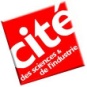 Mardi 20 mai 2014Célébration à l’église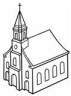 Du mardi 27 mai au soir au lundi 2 juin au matinPont de l’Ascension    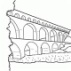 Lundi 9 juin 2014Lundi de Pentecôte : fériéMercredi 11 juin 2014Mercredi travaillé toute la journée, demande du ministèreMardi 17 juin 2014Voyage scolaire des TPS/PS/MS au poney club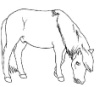 Samedi 28 juin 2014Kermesse de l’école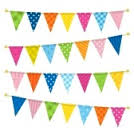 Vendredi 4 juillet 2014Vacances d’été    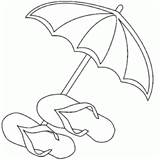 